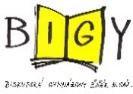 ŽÁDOST O PŘENOS OSOBNÍCH ÚDAJŮTouto žádostí Vás žádám o opravu mnou poskytnutých osobních údajů.IDENTIFIKACE ORGANIZACE	(název, adresa)IDENTIFIKACE ŽADATELE	(jméno a příjmení)	(adresa (pokud je odvolání podáváno písemně))	(kontaktní email (pokud je odvolání podáváno elektronicky))Touto žádostí vás žádám o přenos osobních údajů, které o mně zpracováváte.Žádám vás o přenos všech osobních údajů / žádám vás o přenos těchto osobních údajů: (*).Formát, ve kterém vás žádám, aby byly mé údaje přeneseny je (PDF, WORD, …).Prosím vás, aby mé osobní údaje byly přeneseny následujícímu správci:Prosím vás, aby mé osobní údaje byly přeneseny na moji emailovou adresu (*).Prohlašuji, že informace v této žádosti jsou přesné a že jsem oprávněn/a tuto žádost podat. Beru na vědomí, že pokud žádost bude neúplná nebo nesprávně vyplněná, organizace ji nebude moci zpracovat.V (*) dne (*)(Podpis)Jméno správceAdresa správceEmail správceTelefon správce